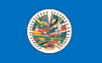 DECLARACIÓN AMERICANA DE LOS DERECHOS Y DEBERES DEL HOMBREArtículo 2. Todas las personas son iguales ante la Ley y tienen los derechos y deberes consagrados en esta declaración sin distinción de raza, sexo, idioma, credo ni otra alguna.